В соответствии со ст.ст. 11.2, 11.3, 11.10 Земельного кодекса Российской Федерации, Приказом Минэкономразвития России от 27.11.2014  № 762 "Об утверждении требований к подготовке схемы расположения земельного участка или земельных участков на кадастровом плане территории и формату схемы расположения земельного участка или земельных участков на кадастровом плане территории при подготовке схемы расположения земельного участка или земельных участков на кадастровом плане территории в форме электронного документа, формы схемы расположения земельного участка или земельных участков на кадастровом плане территории, подготовка которой осуществляется в форме документа на бумажном носителе", администрация Ибресинского района Чувашской Республики п о с т а н о в л я е т:Утвердить схему расположения земельных участков на кадастровом плане территории Ширтанского сельского поселения Ибресинского района Чувашской Республики в связи с: образованием 5-и земельных участков из земель или земельных участков, находящихся в государственной или муниципальной собственности в кадастровом квартале 21:10:150101, проектной площадью:ЗУ 1: 1406 кв. м.;ЗУ 2: 1329 кв.м.;ЗУ 3: 1251 кв. м.;ЗУ 4: 1173 кв. м.;ЗУ 5: 1293 кв. м.;Категория земель: земли населенных пунктов. Разрешенное использование: для ведения личного подсобного хозяйства (приусадебный земельный участок, (код по классификатору 2.2).  Территориальная зона в соответствии с ПЗЗ: Ж-1 (Зона застройки индивидуальными жилыми домами). Местоположение земельного участка: Чувашская Республика-Чувашия, Ибресинский район, Ширтанское сельское поселение, д. Ширтаны, ул. Южная.Заместитель главы администрацииИбресинского района – начальникотдела сельского хозяйства                                                                         Ермошкин М.П.Мешкова Н.Н.8 (83538) 22571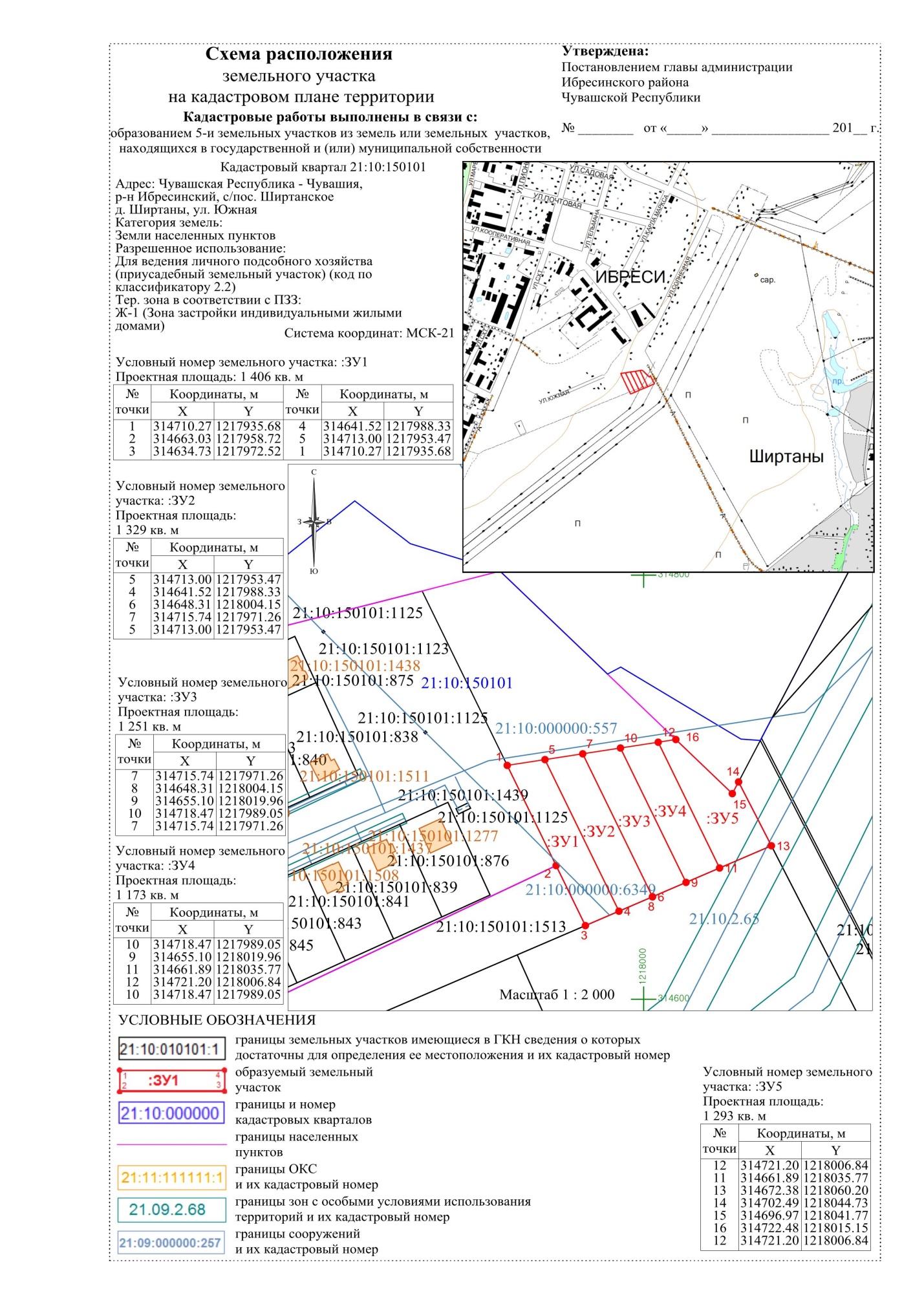 ЧĂВАШ РЕСПУБЛИКИ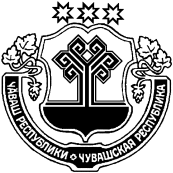 ЧУВАШСКАЯ РЕСПУБЛИКАЙĚПРЕÇ РАЙОНĚН АДМИНИТРАЦИЙЕЙЫШĂНУ   28.10.2019   662 №Йěпреç поселокěАДМИНИТРАЦИЯИБРЕИНКОГО РАЙОНАПОСТАНОВЛЕНИЕ28.10.2019 №662поселок ИбресиОб утверждении схемы  расположения земельного участка на кадастровом плане территории Ширтанского сельского поселения Ибресинского района Чувашской Республики